ประโยชน์ของสารสกัดจากผงไข่มุกที่สรรสร้างทุกความงาม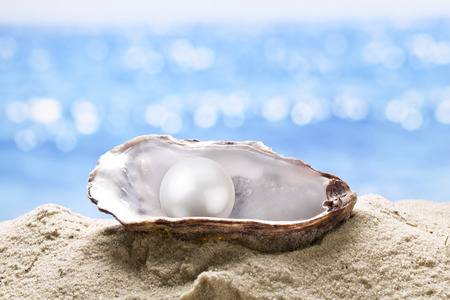 PharmaPure Young Natural Powder แป้งพัฟเนื้อละเอียดไม่ผสมรองพื้น เป็นสูตรช่วยควบคุมความมัน ปกป้องสิว ให้ผิวขาวใส อมชมพู ไม่ก่อให้เกิดการอุดตันในรูขุมขน พร้อมด้วย SPF 15 ที่ช่วยปกป้องผิวของคุณจาก รังสี UVA และ UVB และมากไปกว่านั้น แป้งพัฟ PharmaPureYoung Natural powder ยังอุดมไปด้วย วิตามิน และ สารสกัดจากธรรมชาติที่ช่วยให้ผิวหน้าขาวใส อมชมพู และมีออร่าตลอดทั้งวันส่วนผสมในแป้งพัฟถือเป็นอีกหนึ่งปัจจัยสำคัญที่ใช้ในการประกอบการตัดสินใจซื้อ เพราะเหตุนี้เอง PharmaPure จึงได้คัดสรรวิตามิน และ สารสกัดที่อุดมไปด้วยสรรพคุณต่างๆที่ตอบโจทย์ปัญหาผิวของคุณในแต่ละสูตรของผลิตภัณฑ์ อย่างเช่น บุคคลที่อยากมีผิวขาวใสอมชมพูก็ควรเลือกใช้ผลิตภัณฑ์ที่ประกอบไปด้วยสารสกัดจากผงไข่มุกสารสกัดจากผงไข่มุกนั้นเป็นที่นิยมและมีชื่อเสียงมาตั้งแต่อดีต เมื่อชาวจีน และ สตรีในประวัติศาสตร์อย่าง พระนางซูสีไทเฮา และ พระนางคลีโอพัตราได้นำไข่มุกมาใช้ในการดูแลสุขภาพร่างกายและผิวพรรณ ซึ่งเป็นหนึ่งในเคล็ดลับการบำรุงผิวให้ขาว เนียน สวย เป็นเพราะว่าผงไข่มุกนั้นอุดมไปด้วยสารหลายๆชนิดที่จำเป็นต่อผิวของเรา ยกตัวอย่างเช่น กรดอะมิโนในผงไข่มุกที่มีหลากหลายชนิด เช่น Zinc,Silicon, Calcium, Magnesium, Silicon และ Titaniumในปัจจุบันผงสกัดจากไข่มุกนั้นยังได้นำมาใช้ในผิลตภัณฑ์เสริมความงามต่างๆ อาทิเช่น นำผงไข่มุกมาใช้เป็นส่วนผสมในการมาสก์หน้า และใช้ร่วมกับครีมอื่นๆเพื่อบำรุงผิว ลดอาการอักเสบของผิว ลดการระคายเคืองบนผิว คืนความชุ่มชื้น ช่วยให้ผิวขาว ดูมีชีวิตชีวามากยิ่งขึ้น และ ยังสามารถยับยั้งรอยเหี่ยวย่นควบคุมการหลั่งไขมันส่วนเกินบนใบหน้าซึ่งเป็นสาเหตุที่ทำให้เกิดสิวอีกด้วยนอกจากสารสกัดผงไข่มุกแล้ว แป้งพัฟ PharmaPure Young Natural Powder ยังอุดมไปด้วยแร่ทัวมาลีน ที่ช่วยบำรุงผิวหน้าให้สดใสนวลเนียน Luffa Seed Oil น้ำมันเมล็ดบวบธรรมชาติ ช่วยทำให้ผิวหน้ามีน้ำมีนวล และยังมีสารสำคัญอย่าง Vitamin C และ E ที่ช่วยเพิ่มความชุ่มชื้นให้กับผิว ลดรอยดำ ลดอาการอักเสบของผิว และป้องกันการเกิดริ้วรอยได้อีกด้วย